МБОУ «Кутанская основная общеобразовательная школа»Анализ результатов государственной итоговой аттестациив 2015 годуОсвоение образовательных программ основного общего образования завершается государственной итоговой аттестацией (далее - ГИА). Для выпускников 9 класса 2014-2015 учебного года ГИА проводилась в формах  основного государственного экзамена (далее – ОГЭ) и государственного выпускного экзамена (далее – ГВЭ).ГИА в  9 классе в 2014 – 2015 учебном году проводилась согласно Порядка проведения ГИА по образовательным программам основного общего образования, утверждённого приказом Министерства образования и науки РФ от 25 декабря 2014 года № 1394.Организационная работа была проведена в рамках реализации плана подготовки и проведения государственной итоговой аттестации выпускников 9 класса общеобразовательных учреждений Осинского района, утверждённого приказом муниципального управления образования от 14 ноября 2014 года № 1141/1 и план-графика мероприятий по подготовке и проведению государственной итоговой аттестации выпускников 9 класса в 2014 – 2015 учебном году в МБОУ «Кутанская ООШ». Во время подготовки выпускников 9 класса к ГИА были проведены мероприятия на муниципальном уровне:совещания с руководителями ОУ и заместителями руководителей «Анализ ГИА-2014. Особенности ГИА-2015»;совещание с учителями русского языка и математики по теме «Система подготовки обучающихся к ГИА»;семинар учителей математики с участием председателя региональной предметной комиссии Марковым С.Н.;диагностическое (платное) тестирование по русскому языку и математике;мониторинг уровня учебных достижений по математике в 9 классе;пробный экзамен по русскому языку и математике с целью ознакомления учащихся 9 класса с процедурой проведения ГИА в форме ОГЭ, обучения их правилам заполнения бланков ОГЭ, а также с целью практической отработки действий лиц, привлекаемых к проведению ОГЭ;родительское собрание (муниципальное) по ознакомлению родителей с нововведениями и особенностями ГИА-2015.На школьном уровне:по разъяснению выпускникам и их родителям содержания и целей ОГЭ;по разъяснению выпускникам и родителям на классных родительских собраниях методических рекомендаций по подготовке и проведению ГИА в 2015 году;по ознакомлению с технологией организации и порядком проведения ОГЭ в 2015 году;по изучению обучающимися «Инструкций по заполнению бланков ОГЭ»;по оформлению тематического стенда «ГИА – 2015»;проведение пробных экзаменов по русскому языку и математике;проведение индивидуальных и групповых консультаций по предметам;проведение педагогических и методических советов по вопросам ГИА-2015.Государственная итоговая аттестация проводилась с соблюдением установленных требований, изложенных в Порядке проведения ГИА по образовательным программам основного общего образования. В соответствии с приказом Осинского МУО от 30 апреля 2015 года № 59/1 «О проведении ГИА в 2015 году»  был определён пункт проведения экзамена – ППЭ ОГЭ, ППЭ ГВЭ МБОУ «Осинская СОШ № 1» для обучающихся, освоивших образовательные программы основного общего образования в формах основного государственного экзамена и выпускного государственного экзамена. Для подвоза обучающихся к пункту проведения экзамена был задействован школьный автобус МБОУ «Улейская СОШ» (шофер – Шалтыков Е.А.).В целях обеспечения открытости и прозрачности процедур ГИА, усиления контроля над ходом проведения экзаменов, а также информирования общественности о ходе проведения и осуществления общественного наблюдения за проведением ГИА функционировала система общественных наблюдателей. От нашей школы общественным наблюдателем была назначена Тулохонова С.Ю., заведующая Кутанским сельским клубом.В 2015 году ГИА проводилась в сроки, установленные приказом Министерства образования и науки Российской Федерации от  03 февраля 2015 года № 46  «Об утверждении единого расписания и продолжительности проведения  основного государственного  экзамена по каждому учебному предмету, перечня средств обучения и воспитания, используемых при его проведении в 2015 году».   В 9 классе в 2014-2015 учебном году обучалось 3 учеников (2 девочки и 1 мальчик). Из них 1 обучался по индивидуальной образовательной программе (на дому) – ребенок – инвалид. К государственной итоговой аттестации были допущены все 3 выпускника. В текущем году учащиеся 9 класса сдавали только два обязательных экзамена в формах: ОГЭ, ГВЭ.Результаты по математике27 мая 2015 года выпускники 9 класса участвовали в ОГЭ и ГВЭ по математике. Министерством образования Иркутской области был установлен минимальный порог – 6 баллов по ОГЭ, 3 балла по ГВЭ. В основной срок участник ГВЭ – Шулунов Анатолий, не преодолел минимальный порог. По ОГЭ выпускники показали 100 % успеваемость. По сравнению с прошлым годом результаты по итогам экзамена по математике улучшились (учитель Ганзий Г.А). Доля обучающихся, преодолевших минимальный порог ОГЭ (основной срок)Средняя отметка ОГЭ (основной срок) Результаты ОГЭ по математике (основной срок)Результаты ОГЭ по математике (основной срок) в сравнении за 2 года18 июня 2015 года 1 обучающийся (ГВЭ) был допущен к пересдаче экзамена по математике.По результатам ОГЭ по математике в рейтинге ОУ Осинского района наша школа занимает 9 место среди 16 школ.Результаты по русскому языку3 июня 2015 года выпускники 9 класса принимали участие в ОГЭ и ГВЭ по русскому языку. Министерством образования Иркутской области был установлен минимальный порог – 14 баллов по ОГЭ, 5 баллов по ГВЭ. В основной срок выпускники показали 100 % успеваемость по ОГЭ (учитель – Сиденова Т.И.) и ГВЭ (учитель – Шулунова А.И.). Доля обучающихся, преодолевших минимальный порог ОГЭ (основной срок)Доля обучающихся, получивших «4» и «5» на ОГЭ (основной срок)Средняя отметка ОГЭ (основной срок) Результаты ОГЭ по русскому языку  (основной срок)Результаты ОГЭ по русскому языку (основной срок) в сравнении за 2 годаПо результатам ОГЭ по русскому языку в рейтинге ОУ Осинского района наша школа занимает 2 место среди 16 школ.Таким образом, по итогам ГИА нет обучающихся, получивших две «2» по обязательным предметам в основной срок и в резервный день – повторно неудовлетворительный результат. Выпускники подтвердили освоение основной образовательной программы за уровень основного общего образования, также как и в предыдущем году.Выводы по государственной итоговой аттестации:Государственная итоговая аттестация выпускников 9 класса прошла в установленные сроки и в соответствии с Порядком проведения ГИА по образовательным программам основного общего образования.Вопросы и мероприятия по государственной итоговой аттестации выпускников 9 класса, отраженные в плане работы школы, плане внутришкольного контроля, планах работы школьных методических объединений, а также в план-графике по подготовке и проведению государственной итоговой  аттестации  в 9 классе МБОУ «Кутанская ООШ», реализованы в полном объеме.Государственную итоговую  аттестацию в 9 классе  признать на  удовлетворительном уровне   по   математике и русскому языку.Признать работу  по  подготовке  к ОГЭ  по математике удовлетворительной   (учитель – Ганзий Г.А.). Отметить достаточный уровень качества знаний 9 класса по русскому языку (учителя – Сиденова Т.И., Шулунова А.И.).  Отметить добросовестную работу классного руководителя 9 класса Тулохоновой Е.Р. при  подготовке и проведении итоговой аттестации выпускников.Предложения на 2015–2016 учебный год.Руководителям школьных методических объединений провести  анализ по результатам государственной итоговой аттестации.Руководителям  ШМО разработать план устранения недочетов по ликвидиции пробелов в знаниях учащихся на 2015-2016 учебный год, составить график взаимопосещений уроков по каждому циклу с целью качественной подготовки к государственной аттестации учащихся. Включить в индивидуальный план работы учителей деятельность с одаренными и слабоуспевающими детьми. Продолжить работу по созданию системы организации итоговой аттестации выпускников школы в форме ОГЭ через: повышение информационной компетенции участников образовательного процесса; практическую отработку механизма ОГЭ с учителями и выпускниками школы. Использовать индивидуализацию и дифференциацию обучения учащихся.Контроль качества знаний проводить в различных формах.Необходимо усилить работу по увеличению количества выбираемых экзаменов.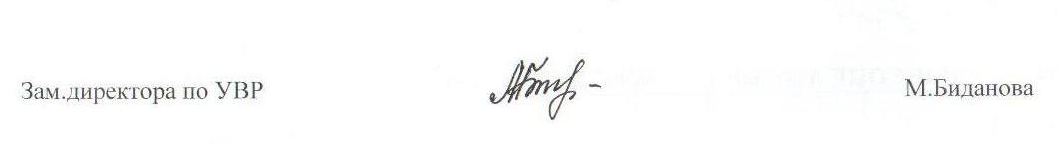 МБОУ «Кутанская ООШ»Иркутская областьОсинский район100 %77,2 %69,43 %Иркутская областьМБОУ «Кутанская ООШ»Осинский район3,23,02,99Всего учащихсяПолученные отметкиПолученные отметкиПолученные отметкиПолученные отметкиОсвоили ООП, %Кк, %Cредний баллВсего учащихся«5»«4»«3»«2»Освоили ООП, %Кк, %Cредний балл2--2-10003,0Кол-во участниковКол-во участниковОсвоили ООП, челОсвоили ООП, челОсвоили ООП, %Освоили ООП, %Не освоили ООП, челНе освоили ООП, челНе освоили ООП, %Не освоили ООП, %Средняя отметка (балл)Средняя отметка (балл)201420152014201520142015201420152014201520142015624266,671002-33,3302,833,0Количество выпускниковДопущенные к пересдаче по математикеДопущенные к пересдаче по математикеПреодолевшие минимальный порогПреодолевшие минимальный порогНе преодолевшие минимальный порогНе преодолевшие минимальный порогКоличество выпускниковкол-во%кол-во%кол-во%3133,3110000МБОУ «Кутанская ООШ»Иркутская областьОсинский район100 %88,5 %82,1 %МБОУ «Кутанская ООШ»Иркутская областьОсинский район50 %48,48 %36,68 %МБОУ «Кутанская ООШ»Иркутская областьОсинский район3,53,53,28Всего учащихсяПолученные отметкиПолученные отметкиПолученные отметкиПолученные отметкиОсвоили ООП, %Кк, %Cредний баллВсего учащихся«5»«4»«3»«2»Освоили ООП, %Кк, %Cредний балл2-11-100,0 %50 %3,5Кол-во участниковКол-во участниковОсвоили ООП, челОсвоили ООП, челОсвоили ООП, %Освоили ООП, %Не освоили ООП, челНе освоили ООП, челНе освоили ООП, %Не освоили ООП, %Средняя отметка (балл)Средняя отметка (балл)2014201520142015201420152014201520142015201420156262100100--003,673,5